SCHEDA DI LAVORO OBIETTIVI S.M.A.R.T.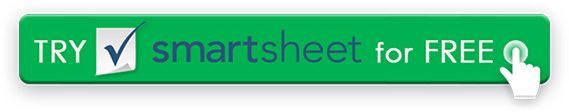 Gli obiettivi di Crafting S.M.A.R.T. sono progettati per aiutarti a identificare se ciò che vuoi raggiungere è realistico e determinare una scadenza. Quando scrivi gli obiettivi S.M.A.R.T. usa un linguaggio conciso, ma includi informazioni pertinenti. Questi sono progettati per aiutarti ad avere successo, quindi sii positivo quando rispondi alle domande. INIZIALEScrivi l'obiettivo che hai in menteTRAGUARDOSCosa vuoi realizzare? Chi deve essere incluso? Quando vuoi farlo? Perché questo è un obiettivo?SPECIFICOMCome puoi misurare i progressi e sapere se hai raggiunto con successo il tuo obiettivo?MISURABILEUnHai le competenze necessarie per raggiungere l'obiettivo? In caso contrario, puoi ottenerli? Qual è la motivazione per questo obiettivo? La quantità di sforzo richiesto è alla pari con ciò che l'obiettivo raggiungerà?OTTENIBILERPerché sto fissando questo obiettivo ora? È in linea con gli obiettivi generali?RILEVANTETQual è la scadenza ed è realistica?LIMITATO NEL TEMPOINTELLIGENTERivedi ciò che hai scritto e crea una nuova dichiarazione di obiettivi basata su ciò che le risposte alle domande di cui sopra hanno rivelatoTRAGUARDO
DISCONOSCIMENTOTutti gli articoli, i modelli o le informazioni fornite da Smartsheet sul sito Web sono solo di riferimento. Mentre ci sforziamo di mantenere le informazioni aggiornate e corrette, non rilasciamo dichiarazioni o garanzie di alcun tipo, esplicite o implicite, circa la completezza, l'accuratezza, l'affidabilità, l'idoneità o la disponibilità in relazione al sito Web o alle informazioni, agli articoli, ai modelli o alla grafica correlata contenuti nel sito Web. Qualsiasi affidamento che fai su tali informazioni è quindi strettamente a tuo rischio.